Dersom du har brukt KvoteAppen til Tolletaten og meiner du har betalt eit for høgt tollbeløp, kan du søkje om tilbakebetaling. På grunn av bevisføringa kan Tolletaten berre betale beløpet tilbake dersom du kontaktar Tolletaten på raud sone når du kjem til landet. Du må fylle ut dette søknadsskjemaet, og ein tenestemann må attestere.Dersom du kan dokumentere at det er innbetalt for mykje toll på grunn av ein teknisk feil i løpet av betalingsprosessen, kan du søkje om  refusjon uavhengig av oppmøte. Tolletaten vil i slike tilfelle spørja etter informasjon om kva som gjekk gale og vurdere kvar  enkelt sak på sjølvstendig grunnlag.Søknaden om tilbakebetaling blir behandla av vareførselsdivisjonen som vil betale beløpet til kontonummeret ditt. Du vil ikkje få tilbakebetalt beløpet kontant.Med heimel i tollova § 12-11, søkjer eg  om tilbakebetaling av for mykje innbetalt toll etter bruk av Tolletatens app for fortolling av reisegods.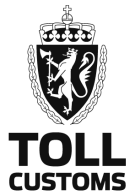 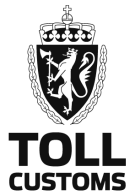 Søknad om tilbakebetaling av toll på varer fortolla med KvoteAppen til TolletatenMottakerTolletaten, Vareførselsdivisjonen,Postboks 2103 Vika0125 OsloEpost: post@toll.noSøkjar (bruk blokkbokstavar)Søkjar (bruk blokkbokstavar)Søkjar (bruk blokkbokstavar)Søkjar (bruk blokkbokstavar)Søkjar (bruk blokkbokstavar)Søkjar (bruk blokkbokstavar)Søkjar (bruk blokkbokstavar)Søkjar (bruk blokkbokstavar)NamnNamnNamnNamnNamnFødselsdato (dd/mm/åå)Fødselsdato (dd/mm/åå)Fødselsdato (dd/mm/åå)AdresseAdresseAdresseAdresseAdresseAdresseAdresseAdresseE-postE-postE-postE-postE-postMobilnummerMobilnummerMobilnummerReferanse- og bongnummer på kvitteringaReferanse- og bongnummer på kvitteringaReferanse- og bongnummer på kvitteringaReferanse- og bongnummer på kvitteringaReferanse- og bongnummer på kvitteringaReferanse- og bongnummer på kvitteringaReferanse- og bongnummer på kvitteringaReferanse- og bongnummer på kvitteringaReferansenummeret på kvitteringaReferansenummeret på kvitteringaReferansenummeret på kvitteringaReferansenummeret på kvitteringaReferansenummeret på kvitteringaReferansenummeret på kvitteringaReferansenummeret på kvitteringaReferansenummeret på kvitteringaBongnummeret på kvitteringaBongnummeret på kvitteringaBongnummeret på kvitteringaBongnummeret på kvitteringaBongnummeret på kvitteringaBongnummeret på kvitteringaBongnummeret på kvitteringaBongnummeret på kvitteringaKortopplysningar (4 første og 4 siste siffer)Kortopplysningar (4 første og 4 siste siffer)Kortopplysningar (4 første og 4 siste siffer)Kortopplysningar (4 første og 4 siste siffer)Kortopplysningar (4 første og 4 siste siffer)Kortopplysningar (4 første og 4 siste siffer)Kortopplysningar (4 første og 4 siste siffer)Kortopplysningar (4 første og 4 siste siffer)Operativsystem og versjonOperativsystem og versjonOperativsystem og versjonOperativsystem og versjonOperativsystem og versjonOperativsystem og versjonOperativsystem og versjonOperativsystem og versjoniOS (iPhone mv.) – versjon:iOS (iPhone mv.) – versjon:iOS (iPhone mv.) – versjon:iOS (iPhone mv.) – versjon:iOS (iPhone mv.) – versjon:iOS (iPhone mv.) – versjon:iOS (iPhone mv.) – versjon:iOS (iPhone mv.) – versjon:Android (Samsung mv.) – versjon:Android (Samsung mv.) – versjon:Android (Samsung mv.) – versjon:Android (Samsung mv.) – versjon:Android (Samsung mv.) – versjon:Android (Samsung mv.) – versjon:Android (Samsung mv.) – versjon:Android (Samsung mv.) – versjon:Grensepasseringsstad:Grensepasseringsstad:Grensepasseringsstad:  Dato:  Dato:  Dato:  Klokkeslett:  Klokkeslett:Kontonummer:Kontonummer:Kontonummer:Kontonummer:Kontonummer:Kontonummer:Kontonummer:Kontonummer:SøknadSøknadSøknadSøknadSøknadSøknadSøknadSøknadForklaring/hendingsgang:Forklaring/hendingsgang:Forklaring/hendingsgang:Forklaring/hendingsgang:Forklaring/hendingsgang:Forklaring/hendingsgang:Forklaring/hendingsgang:Forklaring/hendingsgang:Opplys om det du meiner er fortolla feilOpplys om det du meiner er fortolla feilOpplys om det du meiner er fortolla feilOpplys om det du meiner er fortolla feilOpplys om det du meiner er fortolla feilOpplys om det du meiner er fortolla feilOpplys om det du meiner er fortolla feilOpplys om det du meiner er fortolla feilVaretype, til dømes vinVaretype, til dømes vinEiningEiningMengdeMengdeMengdeTollbeløpOpplys om det du meiner skulle vore fortollaOpplys om det du meiner skulle vore fortollaOpplys om det du meiner skulle vore fortollaOpplys om det du meiner skulle vore fortollaOpplys om det du meiner skulle vore fortollaOpplys om det du meiner skulle vore fortollaOpplys om det du meiner skulle vore fortollaOpplys om det du meiner skulle vore fortollaVaretype, til dømes vinVaretype, til dømes vinEiningEiningMengdeMengdeMengdeTollbeløpTotalt tollbeløp som ein søkjer om å få tilbakebetaltTotalt tollbeløp som ein søkjer om å få tilbakebetaltTotalt tollbeløp som ein søkjer om å få tilbakebetaltTotalt tollbeløp som ein søkjer om å få tilbakebetaltTotalt tollbeløp som ein søkjer om å få tilbakebetaltTotalt tollbeløp som ein søkjer om å få tilbakebetaltTotalt tollbeløp som ein søkjer om å få tilbakebetaltTotalt tollbeløp som ein søkjer om å få tilbakebetaltUnderskrifta til søkjaren / attestasjon frå TolletatenUnderskrifta til søkjaren / attestasjon frå TolletatenUnderskrifta til søkjaren / attestasjon frå TolletatenUnderskrifta til søkjaren / attestasjon frå TolletatenUnderskrifta til søkjaren / attestasjon frå TolletatenUnderskrifta til søkjaren / attestasjon frå TolletatenUnderskrifta til søkjaren / attestasjon frå TolletatenUnderskrifta til søkjaren / attestasjon frå TolletatenUnderskrifta til søkjaren:Underskrifta til søkjaren:Underskrifta til søkjaren:Underskrifta til søkjaren:Underskrifta til søkjaren:Underskrifta til søkjaren:Underskrifta til søkjaren:Underskrifta til søkjaren:Stad og dato:Attestasjon frå Tolletaten:Attestasjon frå Tolletaten:Attestasjon frå Tolletaten:Attestasjon frå Tolletaten:Attestasjon frå Tolletaten:Attestasjon frå Tolletaten:Attestasjon frå Tolletaten:VedleggVedleggVedleggVedleggVedleggVedleggVedleggVedleggKontoutskrift som stadfestar belasta beløpSkjermdump av kvittering (dersom denne er motteken)Kontoutskrift som stadfestar belasta beløpSkjermdump av kvittering (dersom denne er motteken)Kontoutskrift som stadfestar belasta beløpSkjermdump av kvittering (dersom denne er motteken)Kontoutskrift som stadfestar belasta beløpSkjermdump av kvittering (dersom denne er motteken)Kontoutskrift som stadfestar belasta beløpSkjermdump av kvittering (dersom denne er motteken)Kontoutskrift som stadfestar belasta beløpSkjermdump av kvittering (dersom denne er motteken)Kontoutskrift som stadfestar belasta beløpSkjermdump av kvittering (dersom denne er motteken)Kontoutskrift som stadfestar belasta beløpSkjermdump av kvittering (dersom denne er motteken)